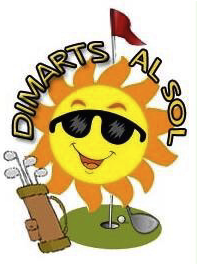 INFORMACIÓ DE LA JORNADA.Com ja sabem, la jornada de cloenda sempre acostuma a tenir un torneig que té la pretensió de ser lúdic i aquesta vegada s'ha optat per una "competició ryder" entre dos equips formats per tothom que es va apuntar per participar-hi.En el dia d'ahir es van reunir els dos capitans, Xetma Pérez i Manel Domínguez per tal de confeccionar els equips amb el resultat següent:EQUIP A: ELS XETMASXetma Pérez. Capità.Elias LópezEnrique RubioFerran GrauFrank Monrabal Jaume GrauJoan CasalsJordi CarreteroJosep Lluis RiuJosep TrullolsLluís RomeroPaco LópezRamon PlanasSantos BellaTomás CanoTsvetan RashkovXavier JordiNota: Els equips estan ordenats alfabèticament pels noms i no pels cognoms.EQUIP B: ELS MANOLOSManel Domínguez. Capità. Eduard Abad Jesus LlenasJordi MaríJordi UbachJosep MartínezJosep SayasJulio BurrielLázaro Custodio Miguel LópezNemesio GarciaPere FructuosoPere MartínezRafel Roca Rafael RodríguezRamon ColellXavier FornellsActe seguit els capitans decideixen els jugadors que jugaran els partits individuals i els qui jugaran els partit de parelles.Abans de continuar cal aclarir que tots els partits seran Match Play per handicap  els individuals i Match Play per handicap fourball els de parelles. Tots es faran en la modalitat stableford. No cal aclaria que els partits Match Play  es juguen per forats guanyats així, si falten 3 forats i un jugador o equip està 4 amunt, el partit ja haurà acabat (encara que es pugui acabar la volta).Atès que serem 34 jugadors els que participem en aquesta competició, hi haurà 7 partits individuals i 5 de parelles.Fet aquest aclariment passo a l'ordre de partits individuals i de parelles.Tee del 1.	Individuals.08,30		Ferran Grau  	v.   Eduard Abad08,40		Frank Monrabal  	v.   Manel Domínguez		Josep Lluis Riu   	v.   Pere Martínez08,50		Ramon Planas   	v.  Josep Martínez		Enrique Rubio 	v.  Miguel López09,00		Xetma Pérez 	v.  Nemesio Garcia		Tsvetan Rashkov 	v.  Lázaro CustodioTee del 10. 	Parelles08,30		Joan Casals i Jaume Grau 	v. Julio Burriel i Josep Sayas08,40	Santos Bella i Paco López	v.  Ramon Colell i Rafael Roca08,50	Elias López i Lluis Romero 	v.  Jordi Ubach i Xavier Fornells09,00	Josep Trullols i J. Carretero 	v. Jesus Llenas i Jordi Marí09,10	Tomas Cano i Xavier Jordi 	v. Pere Fructuoso i Rafael RodríguezNota: L'Equip dels Txemas portarà el polo blanc; els Manolos aniran preferentment de blau fosc i de no tenir-ne de qualsevol altre color fora del blanc.Per tal d'agilitzar els partits es prega a tothom que vagi en buggi.2a nota: Qualsevol aclariment es prega es parli amb el capità respectiu. Gràcies.INFORMACIÓ SOBRE EL MENÚ:Com a cada dinar de cloenda el bar/restaurant del club ens ofereix un menú especial que, aquesta vegada està compost de:1er. Pica pica complert.2on. A triar entre un guisat de carn amb suc i un peix (rap) en suc també.Xarrup de llimona de postre, vi, gasosa, aigua, cafe i una copa de cava.Cal que, a la major brevetat ens informeu pel whatssap de quina es la vostra tria pel segon plat.Moltes gràcies.La Junta Directiva